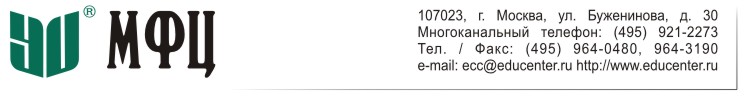 15 декабря 2022 годаСеминар«Разработка Правил внутреннего контроля по предотвращению, выявлению и ПНИИИМР в соответствии с требованиями Указания Банка России от 1 августа 2019 г. № 5222-У: практические рекомендации и готовые решения»Институт МФЦ приглашает принять участие в семинаре «Разработка Правил внутреннего контроля по предотвращению, выявлению и ПНИИИМР в соответствии с требованиями Указания Банка России от 1 августа 2019 г. № 5222-У: практические рекомендации и готовые решения», который состоится в Москве 15 декабря 2022 года. Обучение пройдет в дневном формате (10:00-16:00 мск). Возможно участие онлайн.20 апреля 2020 года вступило в силу Указание Банка России от 1 августа 2019 г. № 5222-У "О требованиях к правилам внутреннего контроля по предотвращению, выявлению и пресечению неправомерного использования инсайдерской информации и (или) манипулирования рынком юридических лиц, указанных в пунктах 1, 3 - 8, 11 и 12 статьи 4 Федерального закона от 27 июля 2010 года № 224-ФЗ "О противодействии неправомерному использованию инсайдерской информации и манипулированию рынком и о внесении изменений в отдельные законодательные акты Российской Федерации" (далее – Указание).Указание устанавливает требования к содержанию Правил внутреннего контроля по предотвращению, выявлению и пресечению неправомерного использования инсайдерской информации и (или) манипулирования рынком (далее – Правила внутреннего контроля в области ПНИИИМР), которые должны быть разработаны юридическими лицами, являющимися «инсайдерами» согласно п. 1, 3 - 8, 11 и 12 ст. 4 Федерального закона от 27 июля 2010 года № 224-ФЗ, в частности:эмитентами, в том числе иностранными, и управляющими компаниями;организаторами торговли, клиринговыми организациями, а также депозитариями и кредитными организациями, осуществляющими расчеты по результатам сделок, совершенных через организаторов торговли;профессиональными участниками рынка ценных бумаг и иными лицами, осуществляющими в интересах клиентов операции с финансовыми инструментами, иностранной валютой и (или) товарами, получившими инсайдерскую информацию от клиентов;лицами, имеющими доступ к инсайдерской информации вышеуказанных лиц, на основании заключенных договоров, в том числе аудиторами, оценщиками, профессиональными участниками рынка ценных бумаг, кредитными организациями, страховыми организациями.Принимая во внимание большой объём и сложность содержащихся в Указании требований, самостоятельная разработка организацией–инсайдером Правил внутреннего контроля в области ПНИИИМР представляет собой довольно сложную и трудоёмкую задачу, требующую значительных интеллектуальных и временных усилий.На данном семинаре помимо рассмотрения требований к содержанию Правил внутреннего контроля в области ПНИИИМР будут даны практические рекомендации по их разработке, а также предложены готовые решения (типовые Правила внутреннего контроля в области ПНИИИМР) с учетом специфики деятельности организаций–инсайдеров.Приглашаются к участию: руководители, риск-менеджеры, контролеры, ответственные должностные лица организаций, а также сотрудники подразделений, в обязанности которых входит осуществление внутреннего контроля в области ПНИИИМР.Тематический планОсновные положения и требования Федерального закона от 27 июля 2010 года № 224-ФЗ в области ПНИИИМР:инсайдерская информация и манипулирование рынкоморганизации и иные лица, относимые к инсайдераммероприятия в области ПНИИИМРвнутренние документы в области ПНИИИМРТребования Указания Банка России от 1 августа 2019 г. № 5222-У к Правилам внутреннего контроля в области ПНИИИМР:цели, задачи и методы осуществления контроля в области ПНИИИМРорганизация системы ПНИИИМРправа и обязанности структурного подразделения (ответственного должностного лица), в обязанности которого входит осуществление контроля в области ПНИИИМРфункции структурного подразделения (ответственного должностного лица), в обязанности которого входит осуществление контроля в области ПНИИИМРУправление регуляторным риском в области ПНИИИМР в рамках единой системы управления рисками организации.Практические рекомендации по разработке Правил внутреннего контроля в области ПНИИИМР и готовые решения (типовые Правила внутреннего контроля в области ПНИИИМР) с учетом специфики деятельности организаций–инсайдеров.Ведущий семинара: Павел Бекаревич – независимый эксперт по управлению рисками инфраструктуры рынка ценных бумаг, руководитель организации, специализирующейся на оценке рисков профессиональных участников и разработке мероприятий по их снижению, автор разработок и методических материалов в области управления рисками профессиональных участников рынка ценных бумаг, участник комитетов и рабочих групп по управлению рисками СРО профессиональных участников рынка ценных бумаг, преподаватель Института МФЦ.Место и время проведения. Семинар будет проходить в помещении Института МФЦ по адресу: ул. Буженинова, д. 30, стр. 1. Проезд до станции метро «Преображенская площадь». Регистрация участников начинается за полчаса до начала семинара. Возможно участие онлайн.Стоимость участия: Стоимость участия в семинаре для одного участника составляет 12 000 (Двенадцать тысяч) рублей. Скидки в размере от 10 до 15 процентов предоставляются клиентам Института или Учебного центра МФЦ, а также начиная со второго слушателя от одной организации (10 процентов).Административная информация: заявки на участие в семинаре просьба направлять до 14 декабря 2022 г. включительно на имя Ивановой Марии или Махнович Инны по тел./ф. (495) 921-2273 (многоканальный), e-mail: seminar2@educenter.ru, seminar6@educenter.ru, Интернет: www.educenter.ru